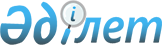 Об утверждении регламента государственной услуги "Субсидирование ставок вознаграждения при кредитовании, а также лизинге на приобретение сельскохозяйственных животных, техники и технологического оборудования"
					
			Утративший силу
			
			
		
					Постановление акимата Костанайской области от 21 сентября 2017 года № 459. Зарегистрировано Департаментом юстиции Костанайской области 9 октября 2017 года № 7246. Утратило силу постановлением акимата Костанайской области от 8 января 2020 года № 2
      Сноска. Утратило силу постановлением акимата Костанайской области от 08.01.2020 № 2 (вводится в действие по истечении десяти календарных дней после дня его первого официального опубликования).
      В соответствии со статьей 16 Закона Республики Казахстан от 15 апреля 2013 года "О государственных услугах" акимат Костанайской области ПОСТАНОВЛЯЕТ:
      1. Утвердить прилагаемый регламент государственной услуги "Субсидирование ставок вознаграждения при кредитовании, а также лизинге на приобретение сельскохозяйственных животных, техники и технологического оборудования".
      2. Контроль за исполнением настоящего постановления возложить на курирующего заместителя акима Костанайской области.
      3. Настоящее постановление вводится в действие по истечении десяти календарных дней после дня его первого официального опубликования. Регламент государственной услуги "Субсидирование ставок вознаграждения при кредитовании, а также лизинге на приобретение сельскохозяйственных животных, техники и технологического оборудования" 1. Общие положения
      1. Государственная услуга "Субсидирование ставок вознаграждения при кредитовании, а также лизинге на приобретение сельскохозяйственных животных, техники и технологического оборудования" (далее – государственная услуга) оказывается местным исполнительным органом области (государственное учреждение "Управление сельского хозяйства акимата Костанайской области") (далее – услугодатель).
      Прием заявления и выдача результата оказания государственной услуги осуществляются через Департамент "Центр обслуживания населения" – филиал некоммерческого акционерного общества "Государственная корпорация "Правительство для граждан" по Костанайской области (далее – Государственная корпорация).
      2. Форма оказания государственной услуги: бумажная.
      3. Результат оказания государственной услуги – письменное уведомление о направлении рабочим органом соответствующего счета к оплате в органы казначейства, либо мотивированный ответ об отказе в оказании государственной услуги в случаях и по основаниям, предусмотренным пунктом 10 стандарта государственной услуги "Субсидирование ставок вознаграждения при кредитовании, а также лизинге на приобретение сельскохозяйственных животных, техники и технологического оборудования", утвержденного приказом Заместителя Премьер-Министра Республики Казахстан – Министра сельского хозяйства Республики Казахстан от 8 июня 2017 года № 229 "Об утверждении стандарта государственной услуги "Субсидирование ставок вознаграждения при кредитовании, а также лизинге на приобретение сельскохозяйственных животных, техники и технологического оборудования" (зарегистрирован в Реестре государственной регистрации нормативных правовых актов под № 15374) (далее – Стандарт).
      Форма предоставления результата оказания государственной услуги: бумажная. 2. Описание порядка действий структурных подразделений (работников) услугодателя в процессе оказания государственной услуги
      4. Государственная услуга через структурные подразделения (работников) услугодателя не оказывается. 3. Описание порядка взаимодействия структурных подразделений (работников) услугодателя в процессе оказания государственной услуги
      5. Государственная услуга через структурные подразделения (работников) услугодателя не оказывается. 4. Описание порядка взаимодействия с Государственной корпорацией "Правительство для граждан" и (или) иными услугодателями, а также порядка использования информационных систем в процессе оказания государственной услуги
      6. Описание порядка обращения в Государственную корпорацию, длительность обработки запроса услугодателя:
      1) услугополучатель для получения государственной услуги обращается в Государственную корпорацию;
      2) работник Государственной корпорации проверяет пакет документов, согласно перечню, предусмотренному пунктом 9 Стандарта (далее – пакет документов):
      при сдаче полного пакета документов, работник Государственной корпорации выдает услугополучателю расписку о приеме пакета документов – 5 (пять) минут;
      в случае представления услугополучателем неполного пакета документов, работник Государственной корпорации отказывает в приеме заявления и выдает расписку по форме согласно приложению 3 к Стандарту – 5 (пять) минут;
      работник Государственной корпорации формирует пакет документов и направляет его услугодателю через курьерскую или иную уполномоченную на это связь – 1 (один) день.
      День приема заявлений и документов не входит в срок оказания государственной услуги, установленный Стандартом;
      3) услугодатель подготавливает результат оказания государственной услуги и передает его в Государственную корпорацию – 23 (двадцать три) рабочих дня;
      4) работник Государственной корпорации в срок, указанный в расписке о приеме пакета документов, выдает результат оказания государственной услуги услугополучателю – 20 (двадцать) минут.
      Государственная услуга через веб-портал "электронного правительства" не оказывается.
      Подробное описание последовательности процедур (действий) в процессе оказания государственной услуги отражается в справочнике бизнес- процессов оказания государственной услуги согласно приложению к настоящему Регламенту. Справочник бизнес-процессов оказания государственной услуги "Субсидирование ставок вознаграждения при кредитовании, а также лизинге на приобретение сельскохозяйственных животных, техники и технологического оборудования"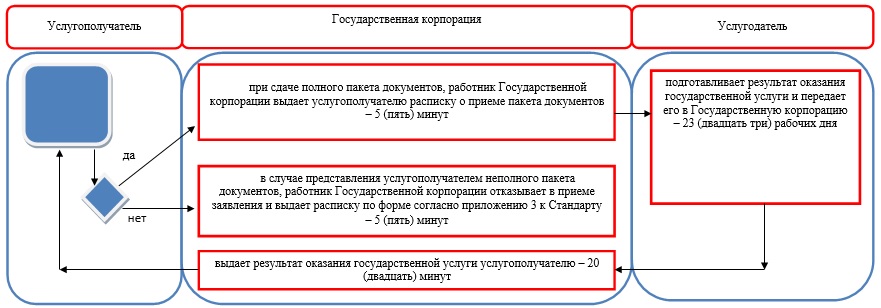  Условные обозначения: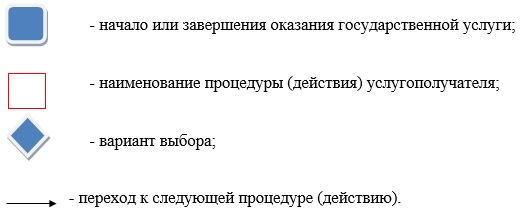 
					© 2012. РГП на ПХВ «Институт законодательства и правовой информации Республики Казахстан» Министерства юстиции Республики Казахстан
				
      Аким области

А. Мухамбетов
Утвержден
постановлением акимата
от 21 сентября 2017 года № 459Приложение
к Регламенту государственной
услуги "Субсидирование ставок
вознаграждения при
кредитовании, а также лизинге
на приобретение
сельскохозяйственных
животных, техники и
технологического
оборудования"